Turizmde Yeni Trendler: Film Turizmi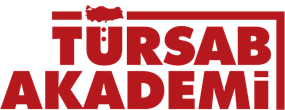 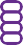 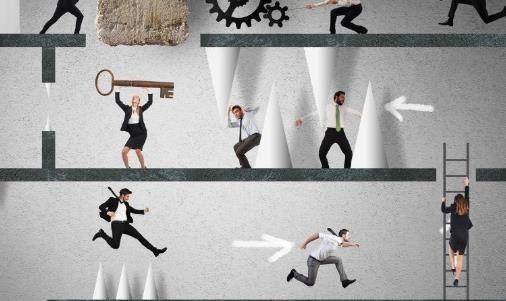 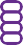 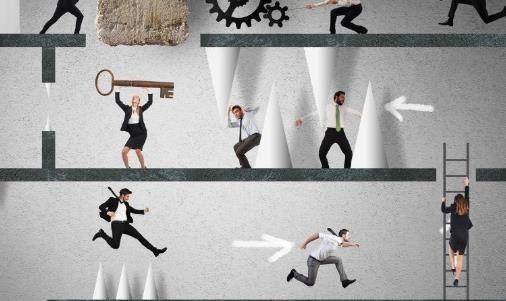 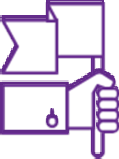 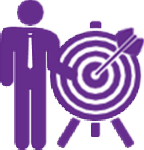 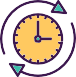 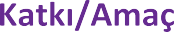 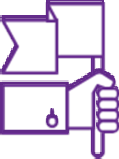 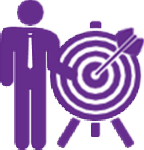 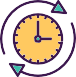 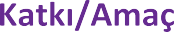 